Отель «КОРОНА»Экскурсионное бюро «Домбай-Мир здоровья»korona_dombay@mail.rukaitman@mail.ru89283961886    89187150289Горы, солнце, воздух и вода – наши лучшие друзья!«Природа-враг болезни». (Хамит Каитов)Комбинированный турСезон: май-октябрьПродолжительность: 8 дней /7 ночейКоличество туристов: от  4 до 16  человекСтоимость тура:69 800,00 руб.Турфирмам скидка 15%В стоимость включено:  трансфер Минеральные воды ,внутримаршрутный трансфер,проживание,2-х разовое питание,сухой паек,экологические сборыподъемы и спуски  на канатно-кресельной дороге,услуги экскурсоводов.        Экологические сборы       Доплата за одноместное размещение 6500 руб.НИИ курортологии и физиотерапии г. ПятигорскДОБРО ПОЖАЛОВАТЬ В МИР ЗДОРОВЬЯ!ПРОГРАММА ТУРА1 день Встреча в аэропорту Минеральные Воды. В 14.00 час 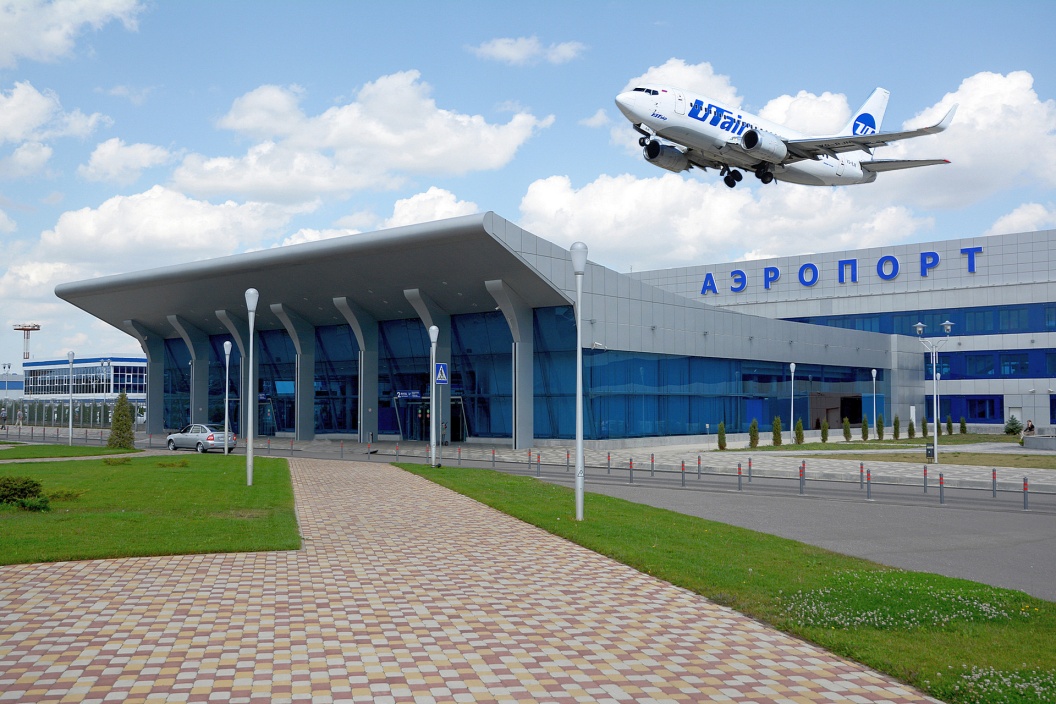 Трансфер групповой в горно-климатический курорт - Тебердинская долина-пос. Домбай. Обзорная путевая экскурсия. 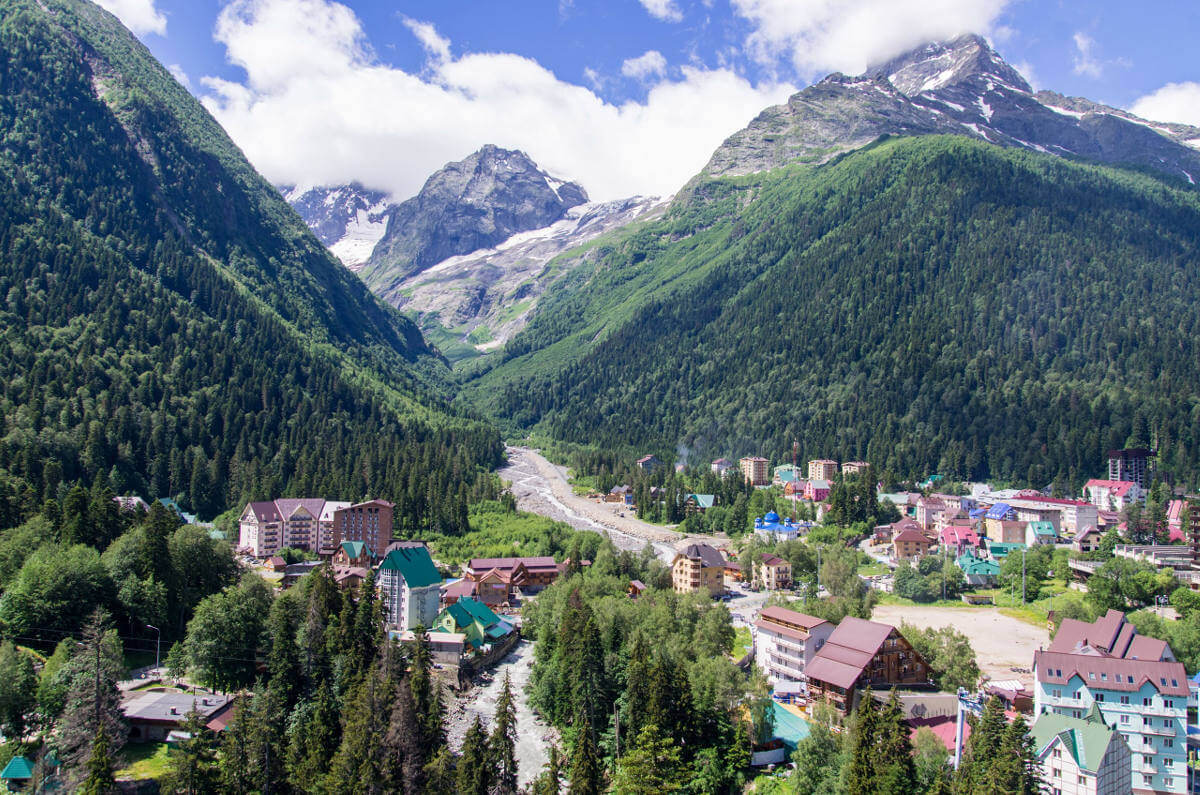 Заезд и заселение в 2-х - 3-х местные номера со всеми удобствами в отеле «Корона». 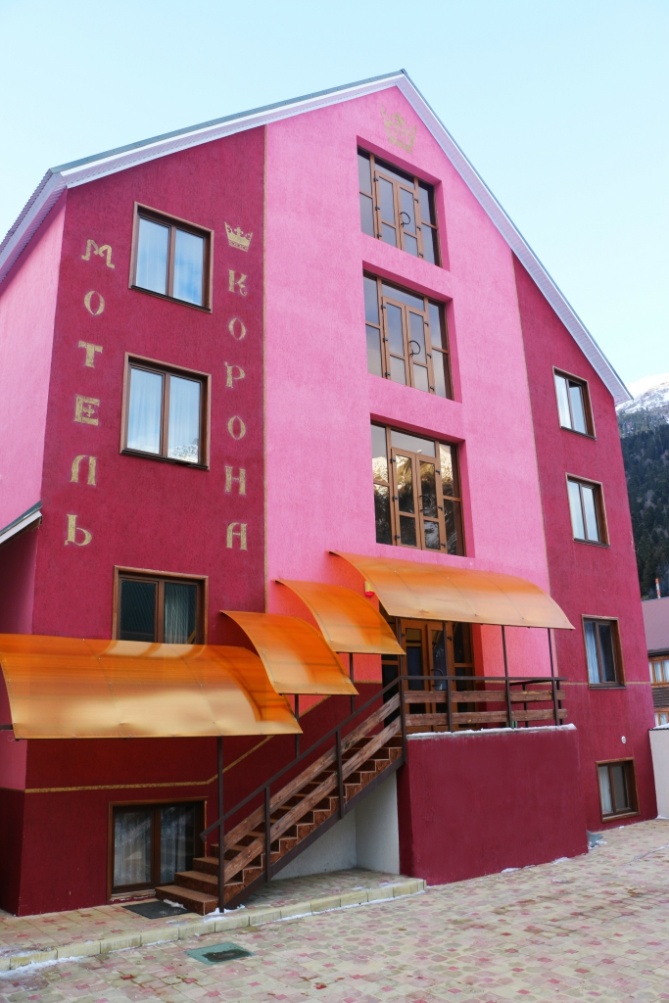 Инструктаж по технике противопожарной безопасности  и технике безопасности при передвижении по горной местности. Свободное время.  Ужин.2 день Завтрак. Автопешеходная экскурсия в Алибекское ущелье,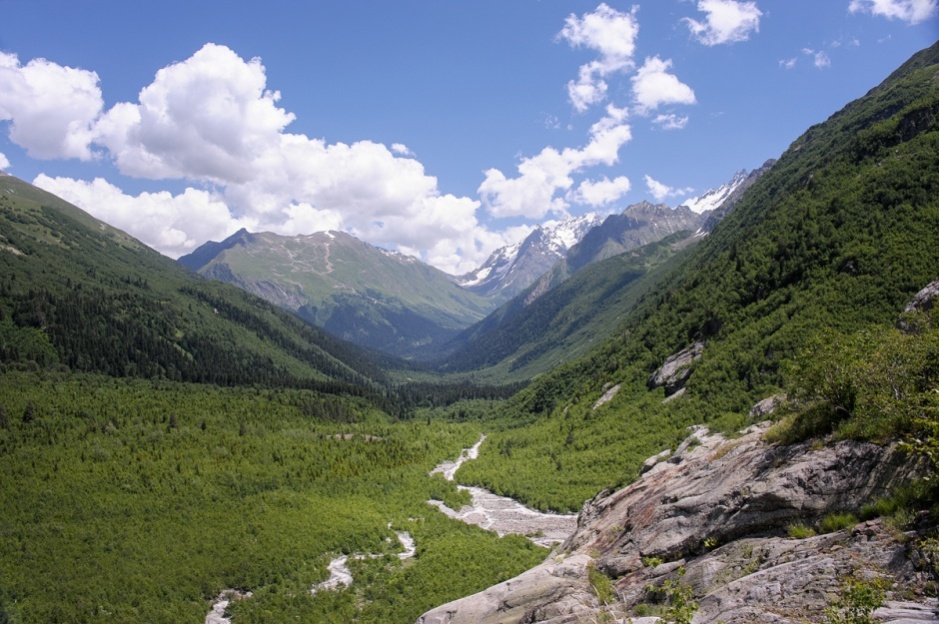 где мы посетим Алибекский водопад, 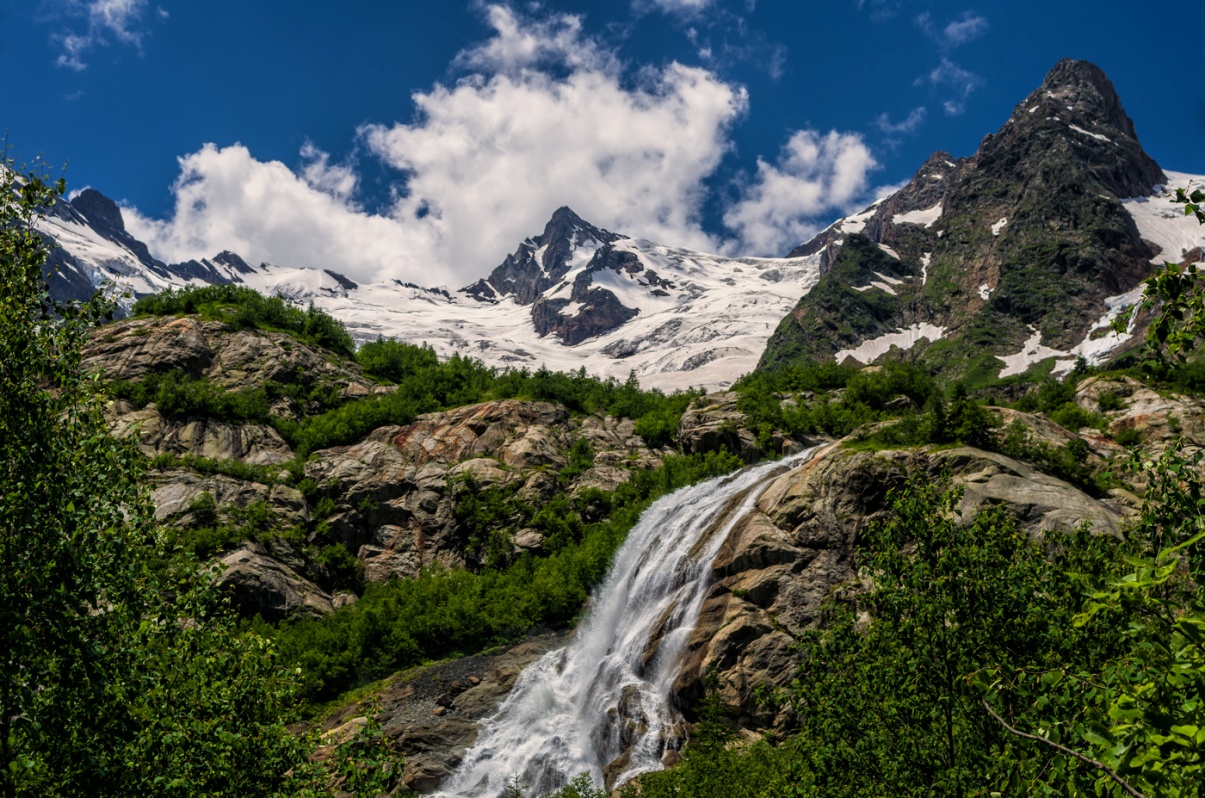 Турье озеро 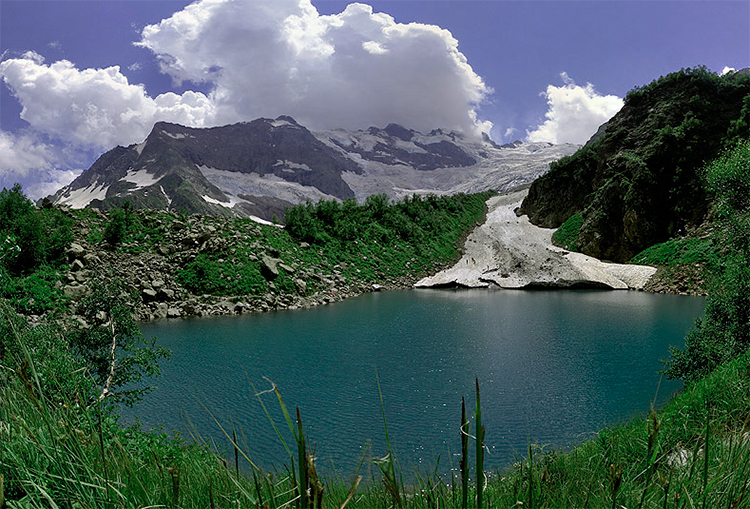 и ледник Алибек. Прогулка будет проходить среди гор с вековыми хвойными и лиственными деревьями, мы увидим заросли рододендрона. 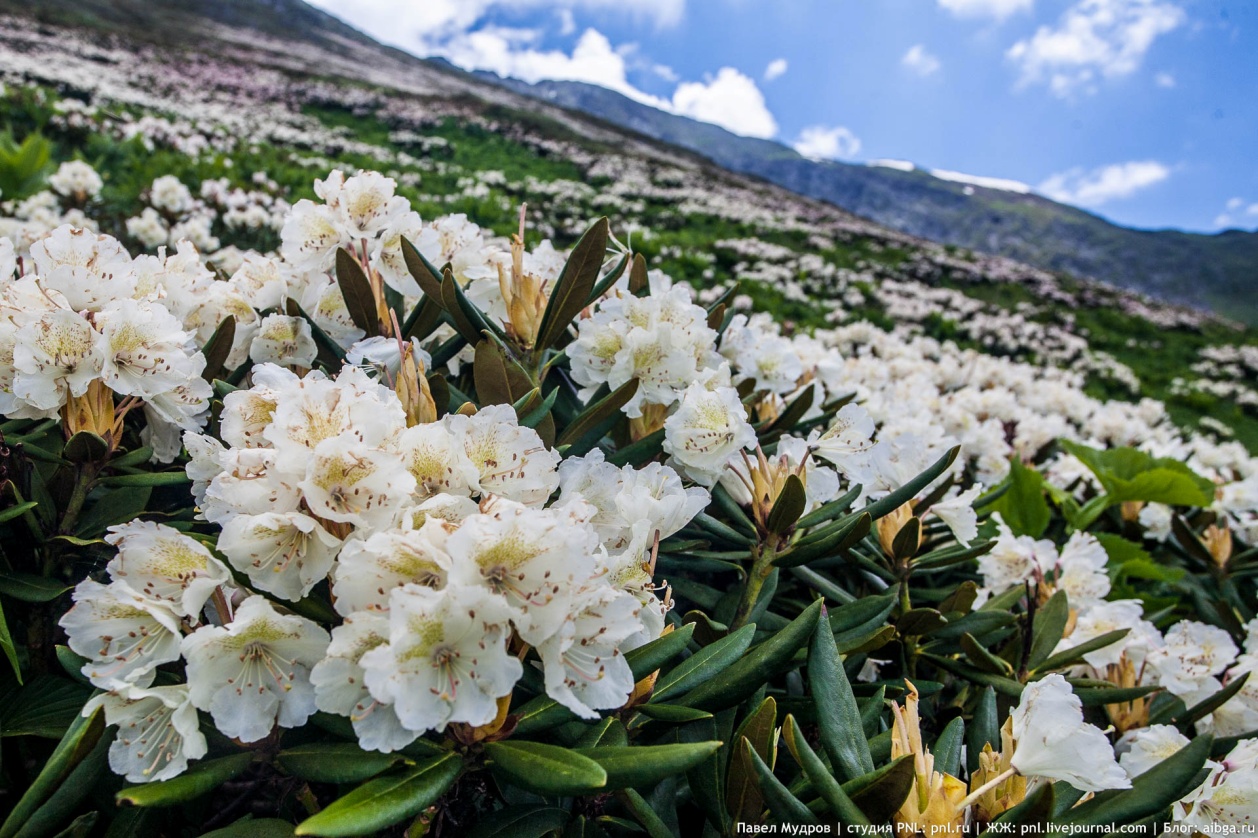 Перекус на природе.  По возвращении ужин и свободное время.Продолжительность 7-7.5 час.3 деньЗавтрак.  Пешеходная экскурсия в ущелье Аманауз с посещением каньона «Чертова мельница»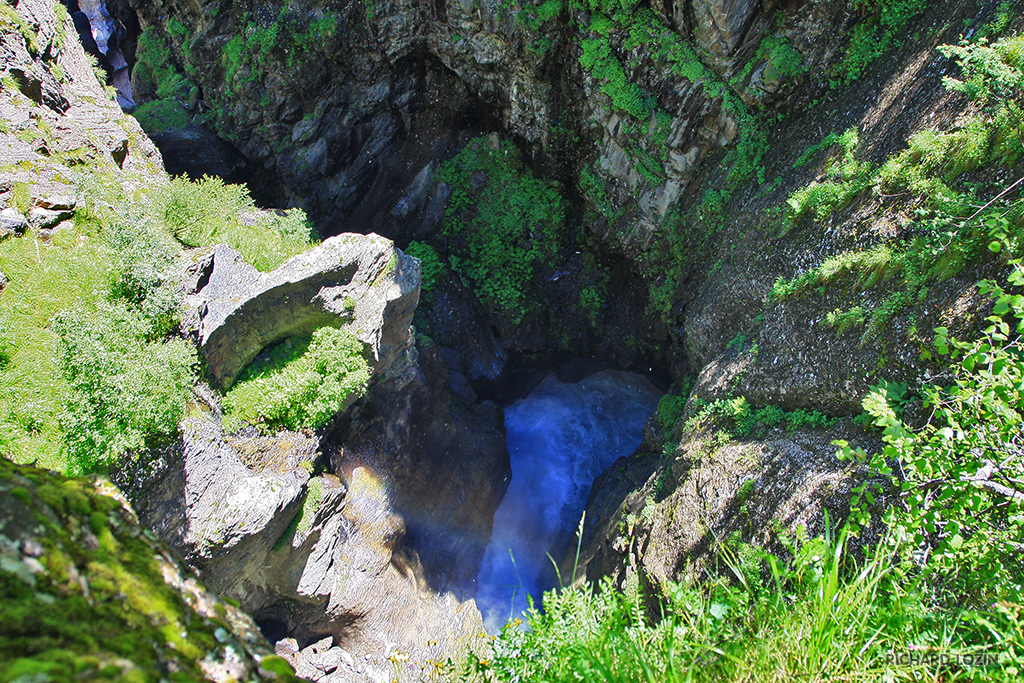 и Суфруджунских водопадов.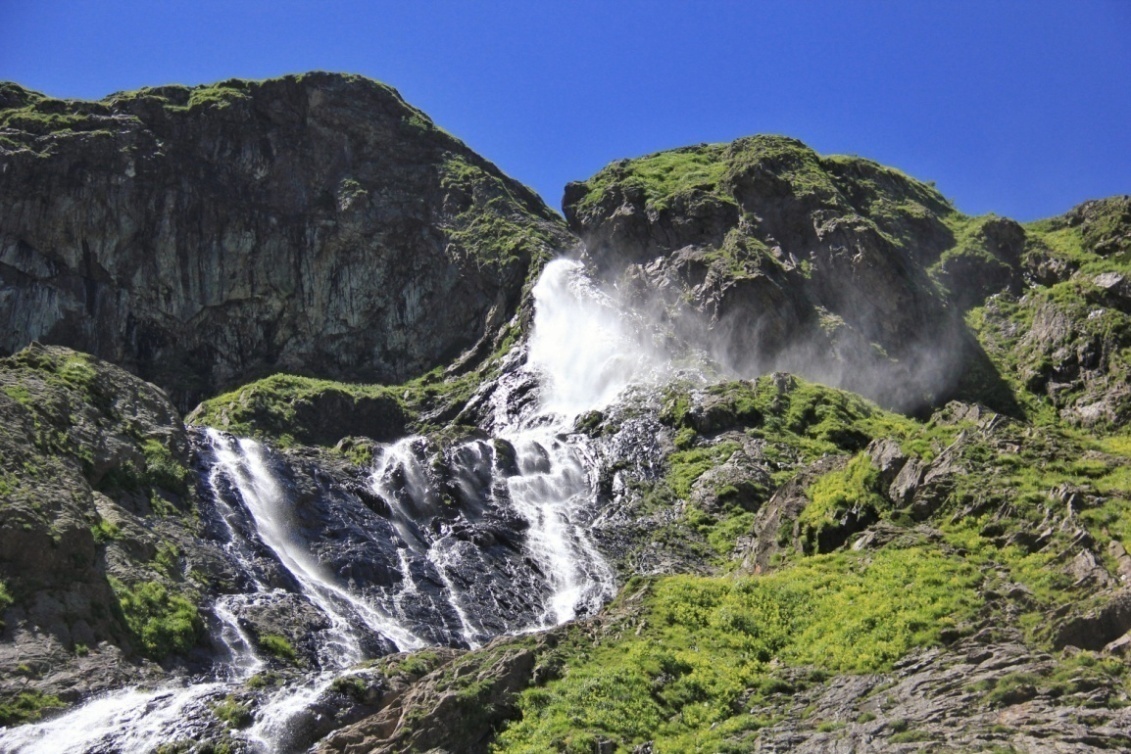 Набор высоты около 300 метров. Перекус на природе. Весь путь пройдет по лесистому ущелью, которое окружают остроконечные пики гор с ледниками и снежниками, которые не тают даже летом.Все время будем идти по склону  величественной горы Белиалакая, которая является визитной карточкой Домбая. 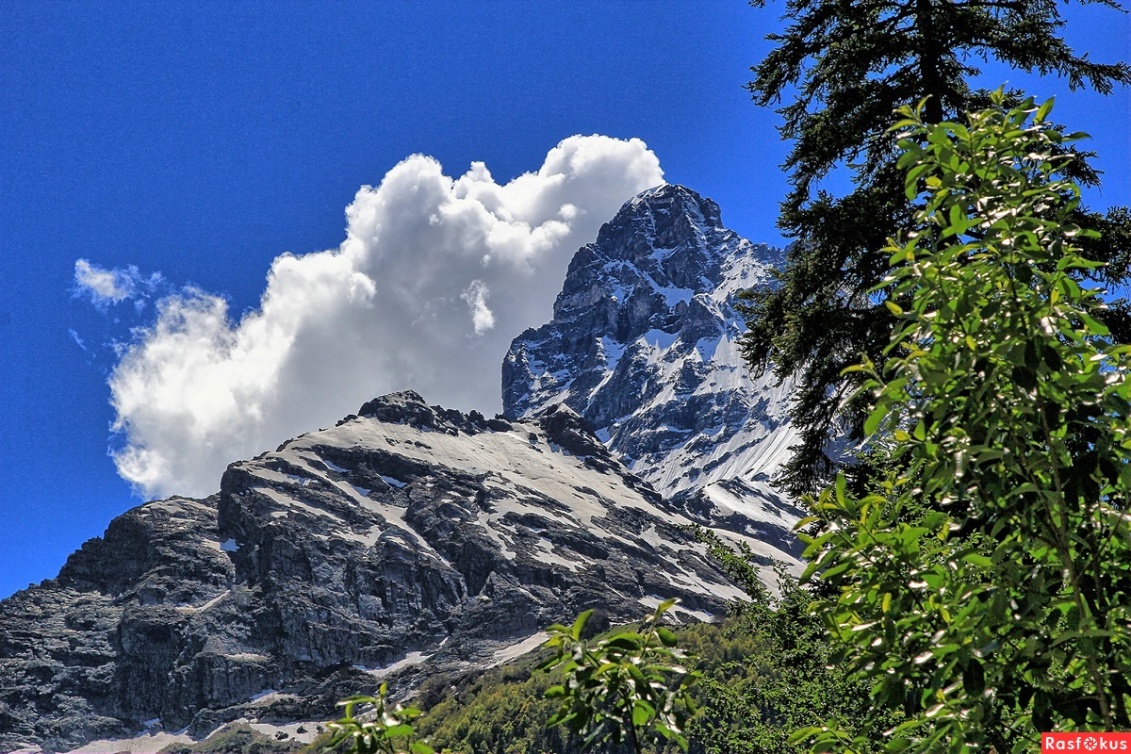 Продолжительность экскурсии 5-6 часов. Ужин. Свободное время.4 деньЗавтрак. Подъем по канатно-кресельной дороге на склоны горы Мусса-Ачитара. Обзорная экскурсия вершин  Главного Кавказского хребта на высоте 3012 м.Увидим один из современных символов Домбая -  «Летающую тарелку»,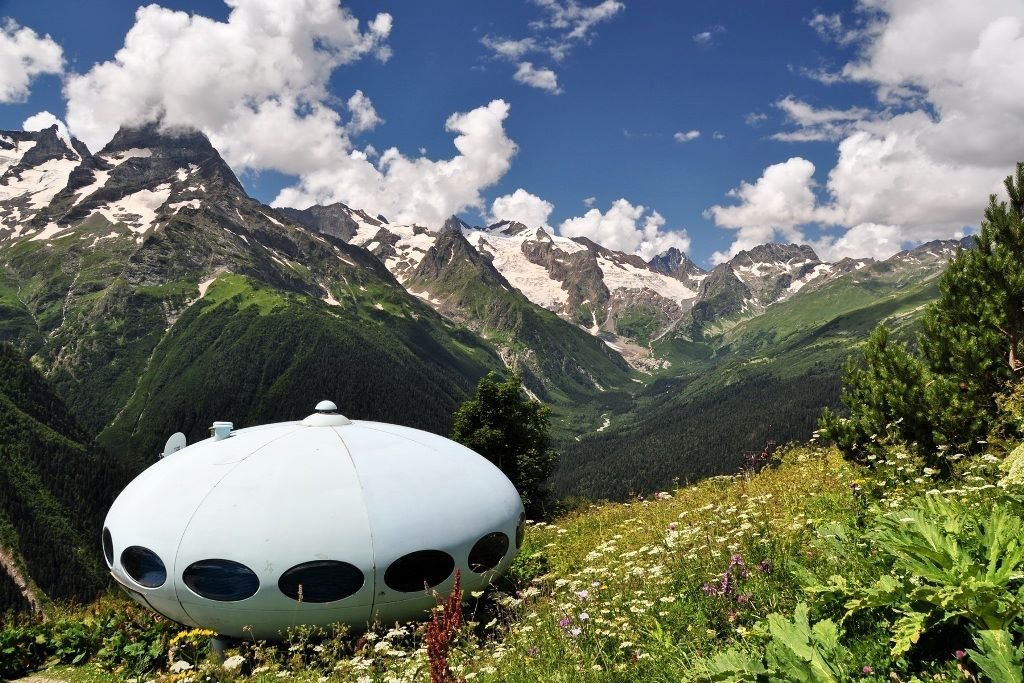 в ясную погоду - самую высокую вершину Европы- г.Эльбрус.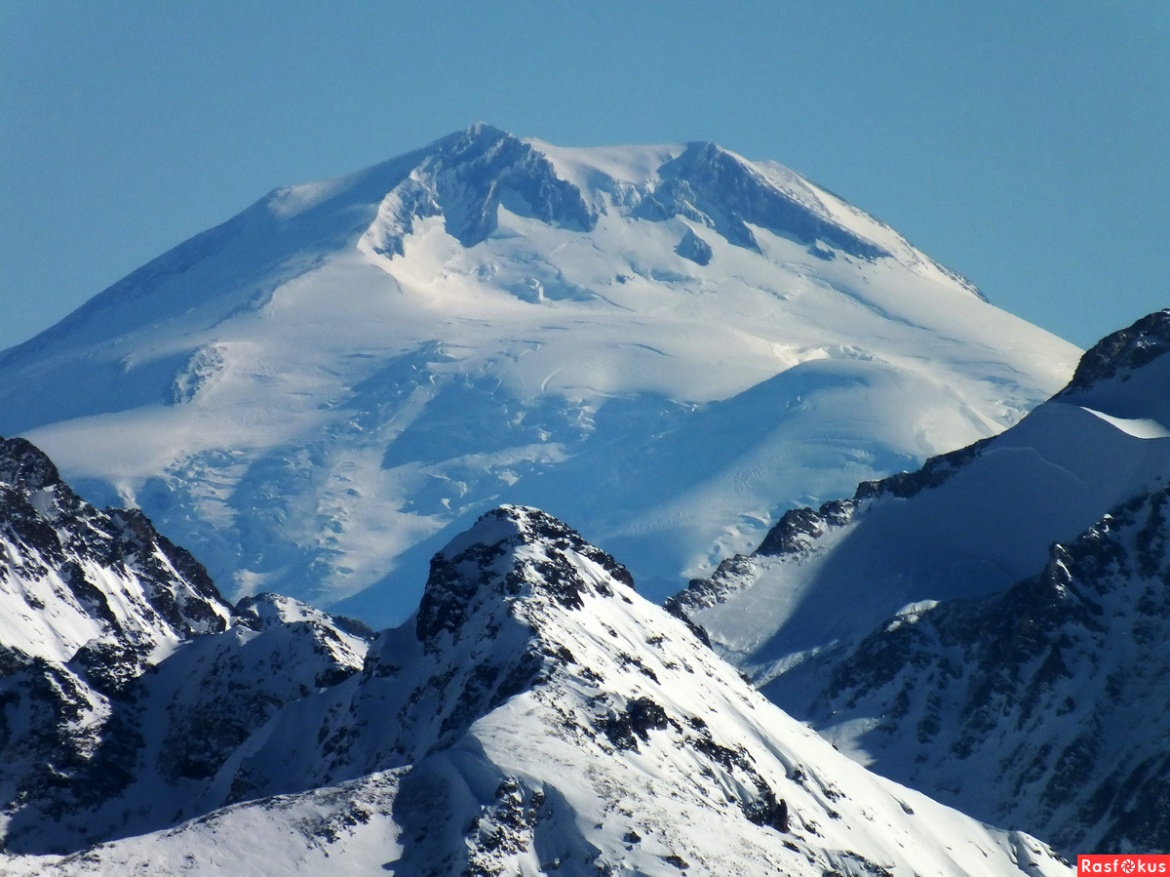 Проведем обзорную экскурсию  вершин Главного Кавказского хребта. Перекус на горе.На обратном пути посетим  Русскую поляну и камень В.С.Высоцкого. По легенде, Владимир Семенович очень любил посидеть у этого камня и часто приходил сюда. 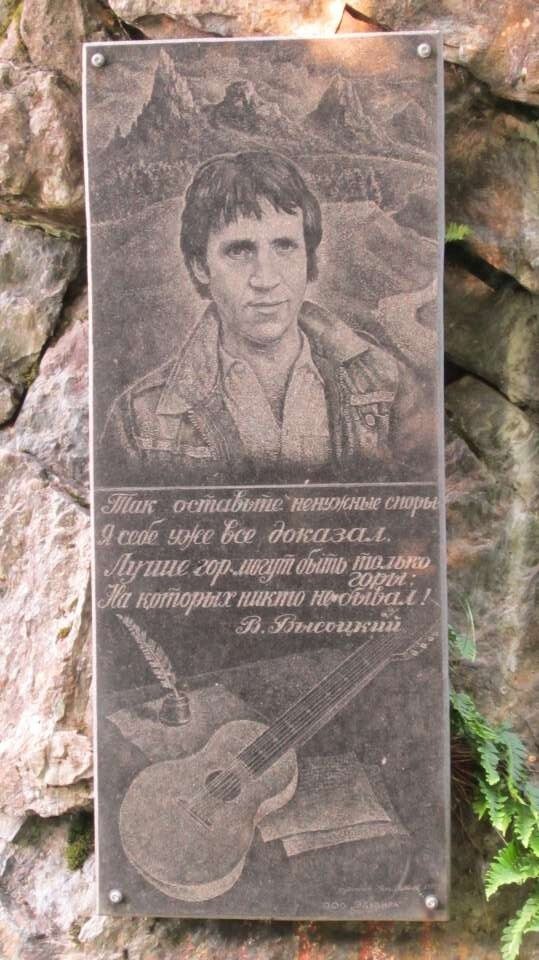 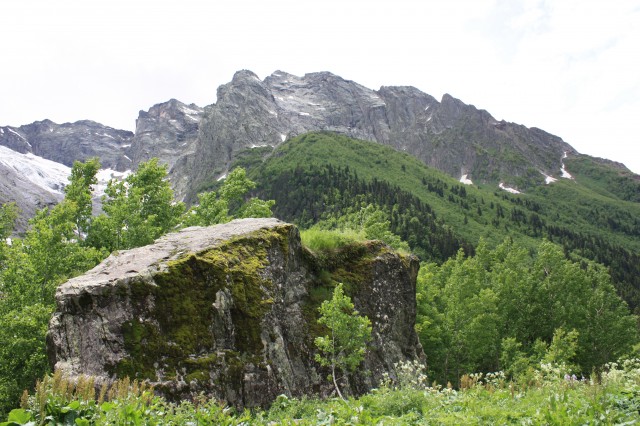 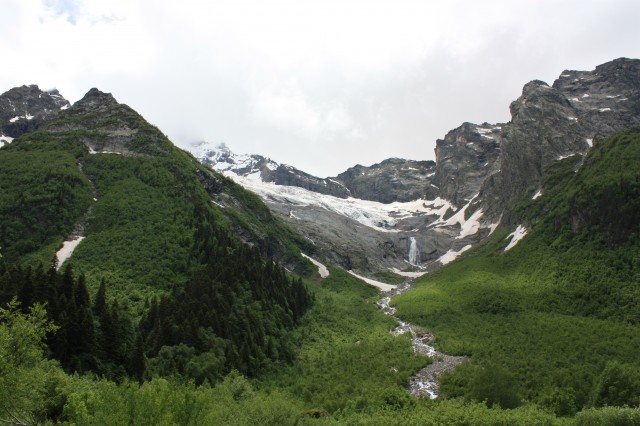 Виды с Русской поляны. Водопад и гора Джугутурлучат.Отдохнем у берегов реки  Домбай-Ельген. Пешеходная экскурсия на Чучхурские водопады, где посетим три каскадаИ первое Чучхурское озеро на высоте 2100 метров над уровнем моря.Продолжительность 6-7 час.Ужин. Свободное время.5 деньЗавтрак. Сегодня мы посетим авто-пешеходную экскурсию по одному из самых популярных маршрутов на Бадукские озера.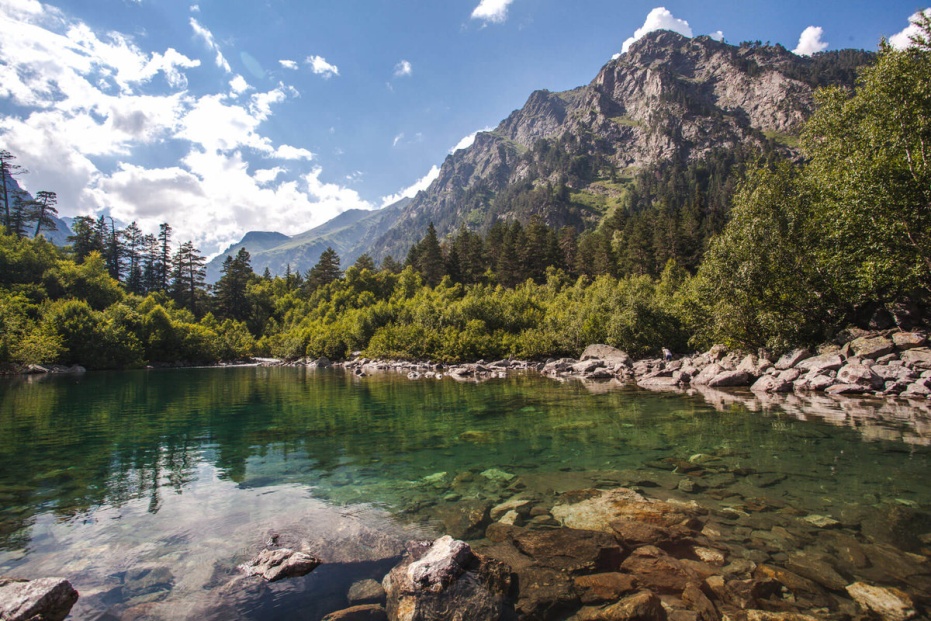 На автомобиле мы доедем до подвесного моста через реку Теберда, в ущелье Хаджибей. 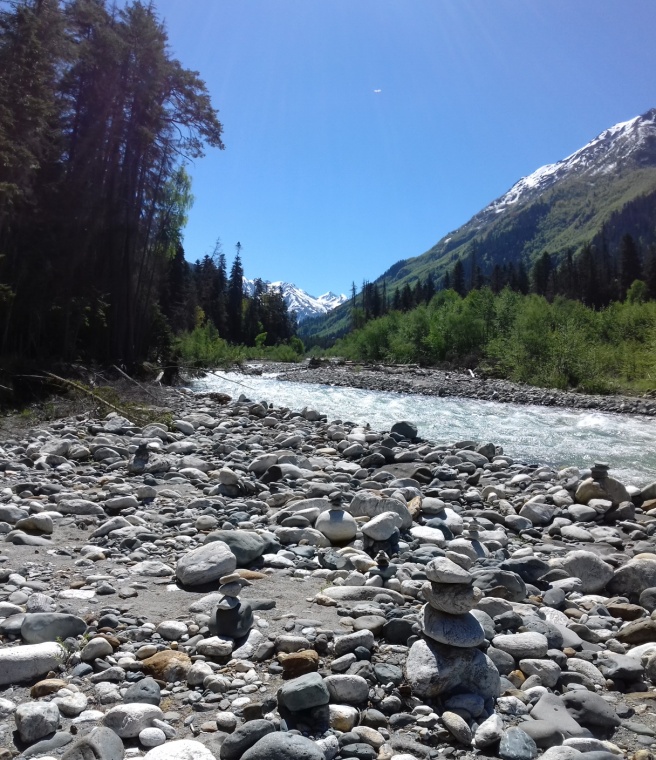 Перейдем по мосту на другой берег, оплатим экологический сбор и продолжим путь к трем великолепным высокогорным Бадукским озерам, которые расположились друг за другом на высоте 2000 метров над уровнем моря.  Маршрут наш будет проходить через заросли лиственного и хвойного леса. 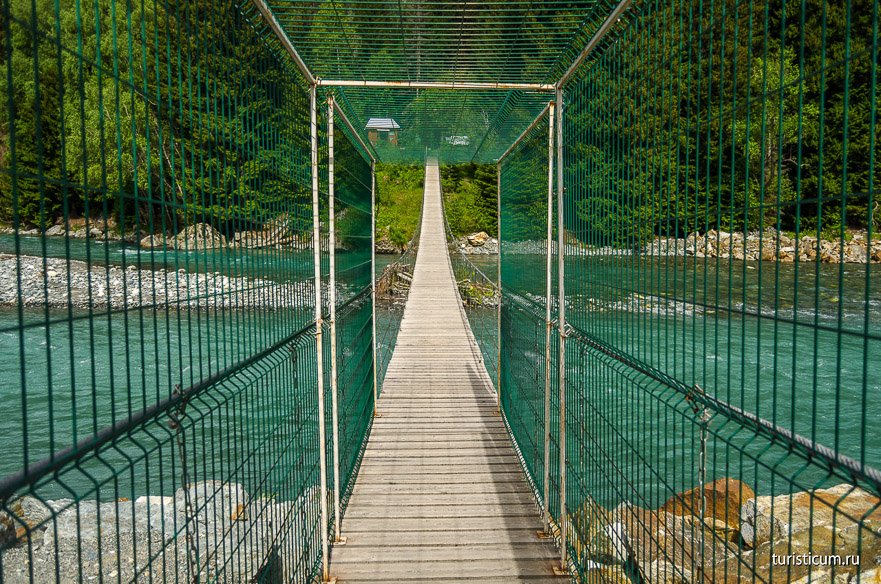 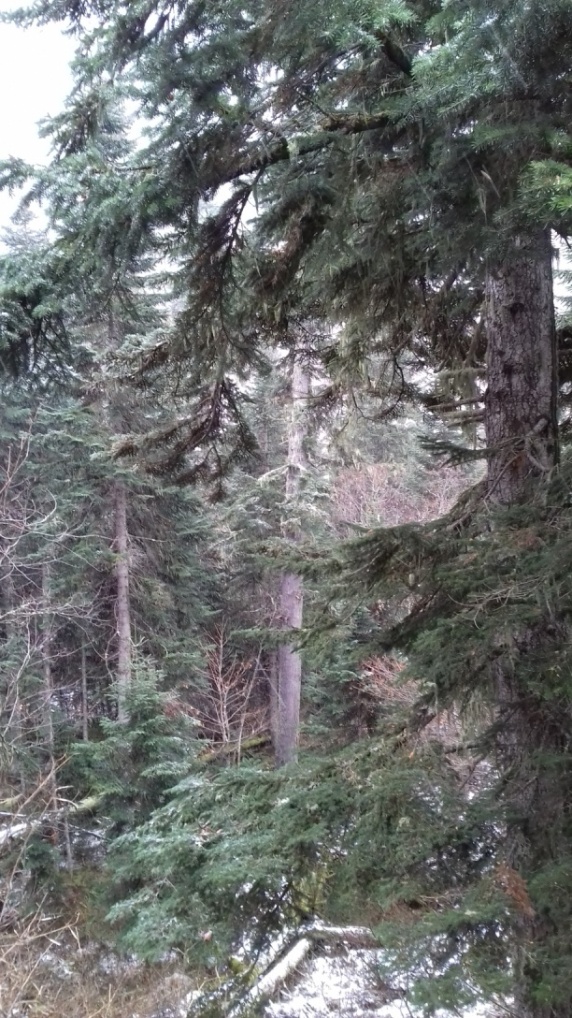 Нам будут встречаться вековые пихты и чинары (бук).Мы пройдем по мосту, где соединяются реки Хаджибей и Бадук. Услышим легенду о красавице Бадук и джигите Хаджибей. За мостом у нас будет короткий привал. Проведем фотосессию. Далее нас ждет крутой подъем и беседка для перекуса. Отдохнув и набравшись сил, мы продолжим свой путь. И вот оно - первое озеро, обрамленное большими валунами и лесом. Изумительно чистая прозрачная вода. На водные процедуры 30-40 минут. 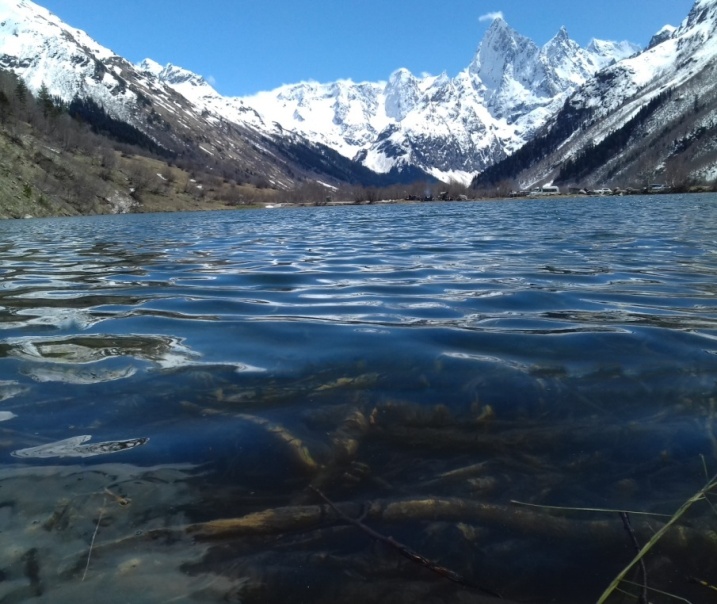 Далее второе и третье озеро.  Принимаем солнечные ванны и водные процедуры. 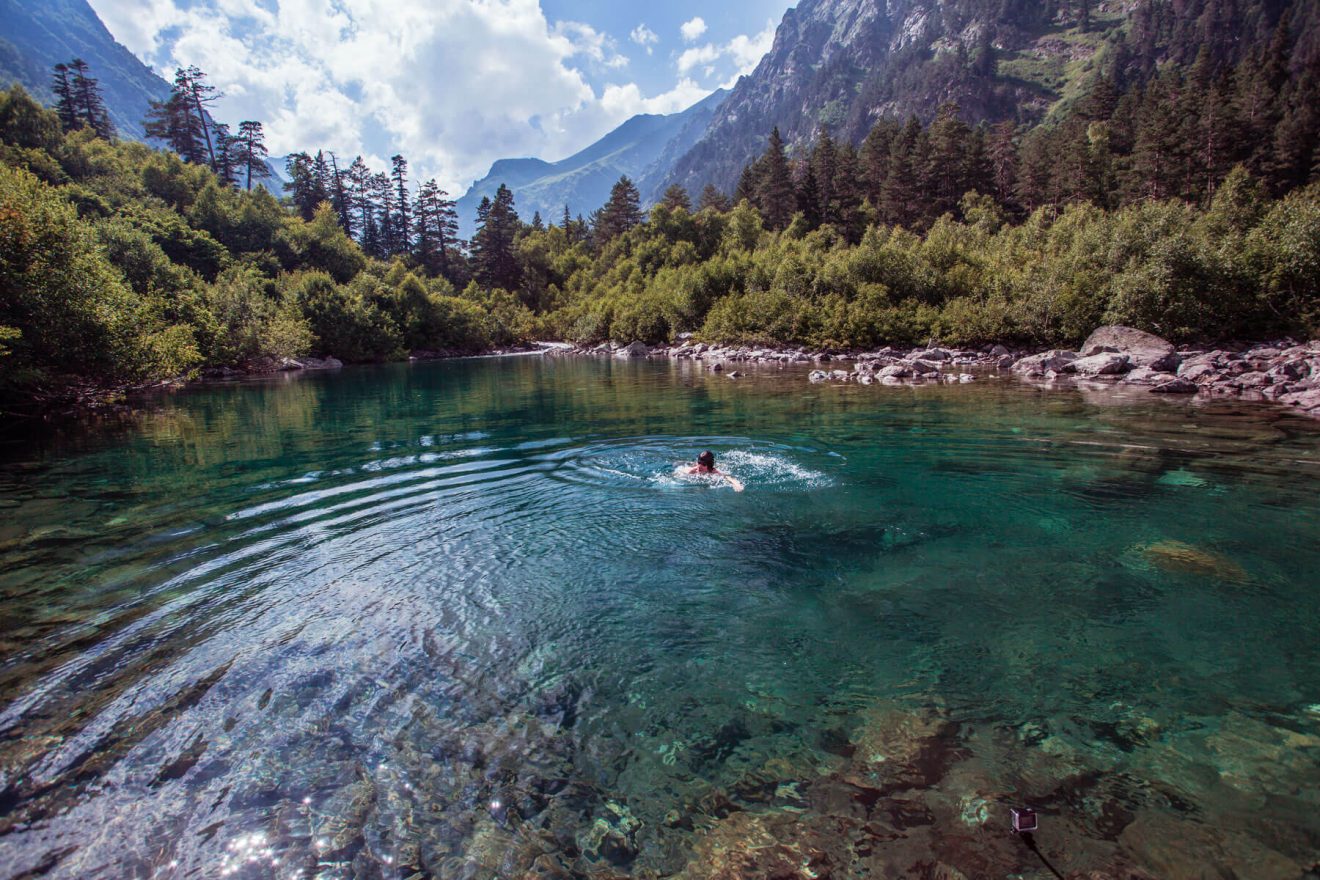 Обратный спуск и фотосессия на висячем мосту через реку Теберда. 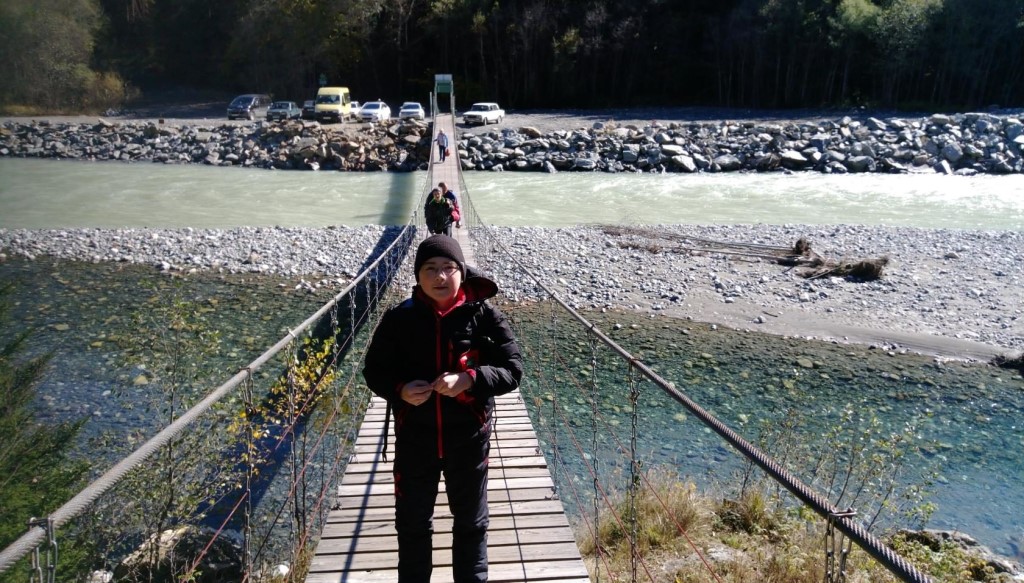 Ужин .Продолжительность7 час.Возможно на замену Тубанлы кель Пикник на природе Продолжительность 6-7 час.Свободное время.  6 деньЗавтрак. Самый насыщенный экскурсионный день. Автопешеходная экскурсия в окрестностях города Теберда. Сначала мы посетим водопад «Шумка» и скалу Любви, 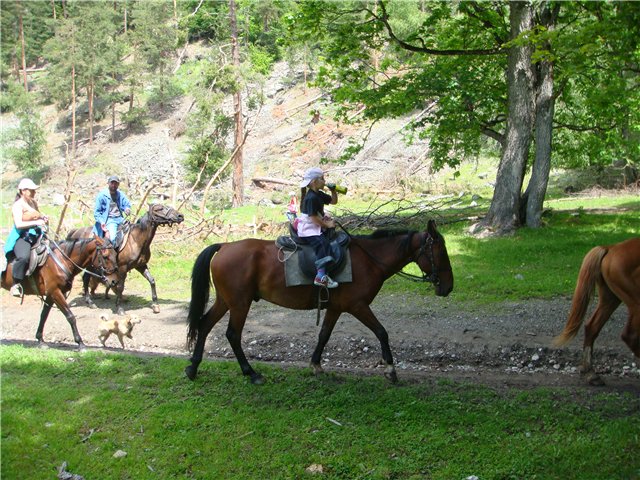 Затем мы посетим центральную усадьбу  Тебердинского Государственного Природного Биосферного заповедника с вольерами диких животных и музеем природы. 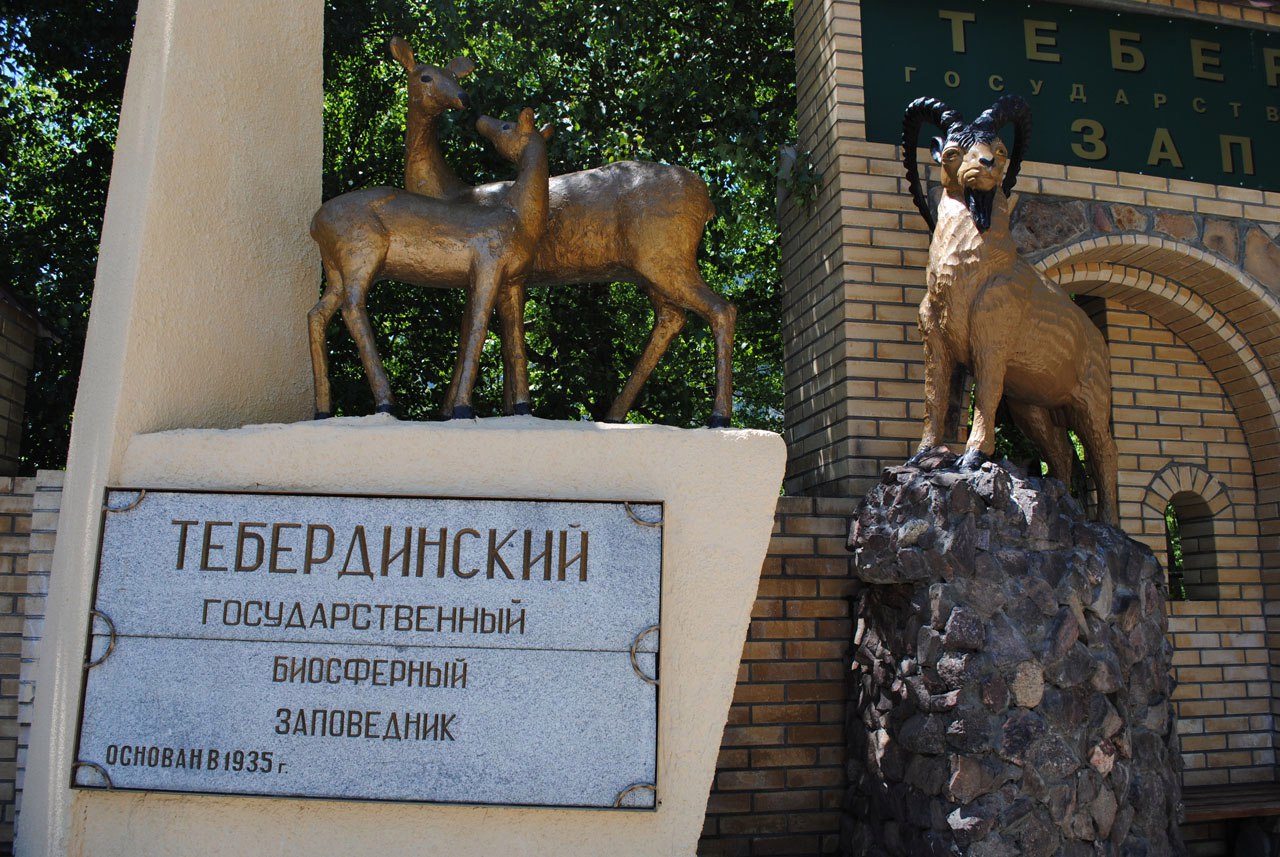 Мы посетим озере «Кара-кель» (в переводе с карачаевского «Светлое, красивое озеро»), 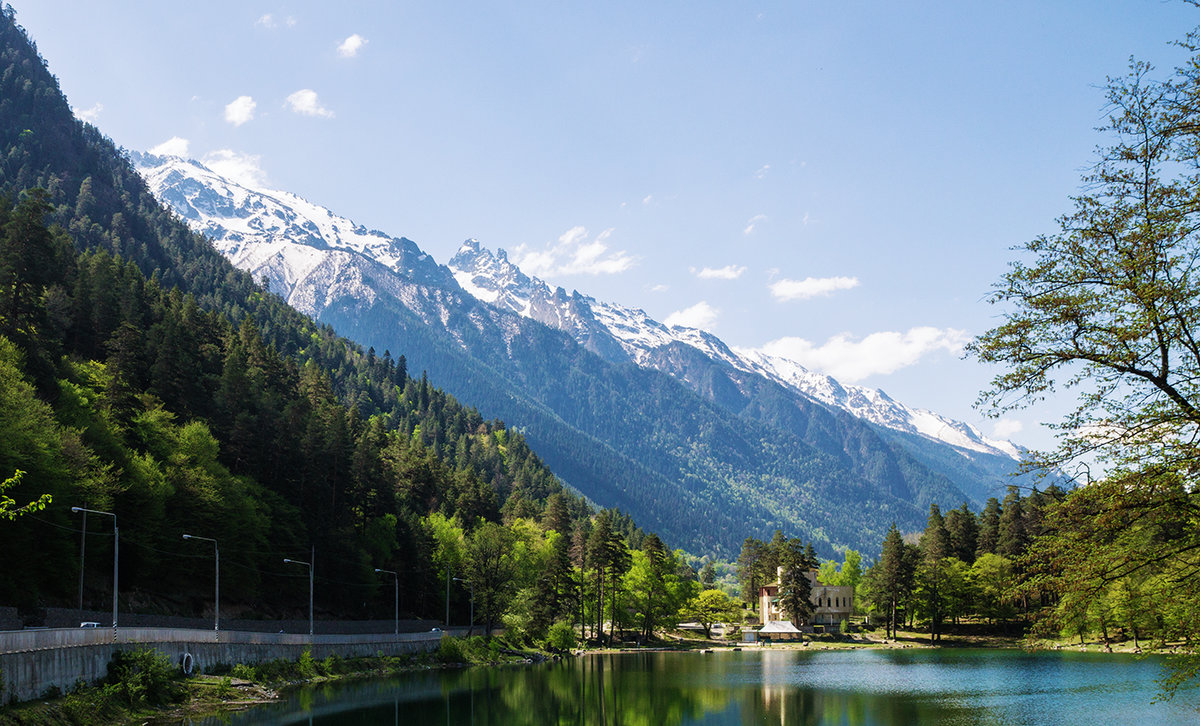 покатаемся на катамаранах, заедим на форельное хозяйство совершим короткую остановку на реке Уллу Муруджу, вода в которой является одной из самых  чистых  в Европе, имеет омолаживаюшие и целебные свойства, хранится месяцами без холодильника.  Желающие могут набрать воду с собой.Продолжительность 7-8 час.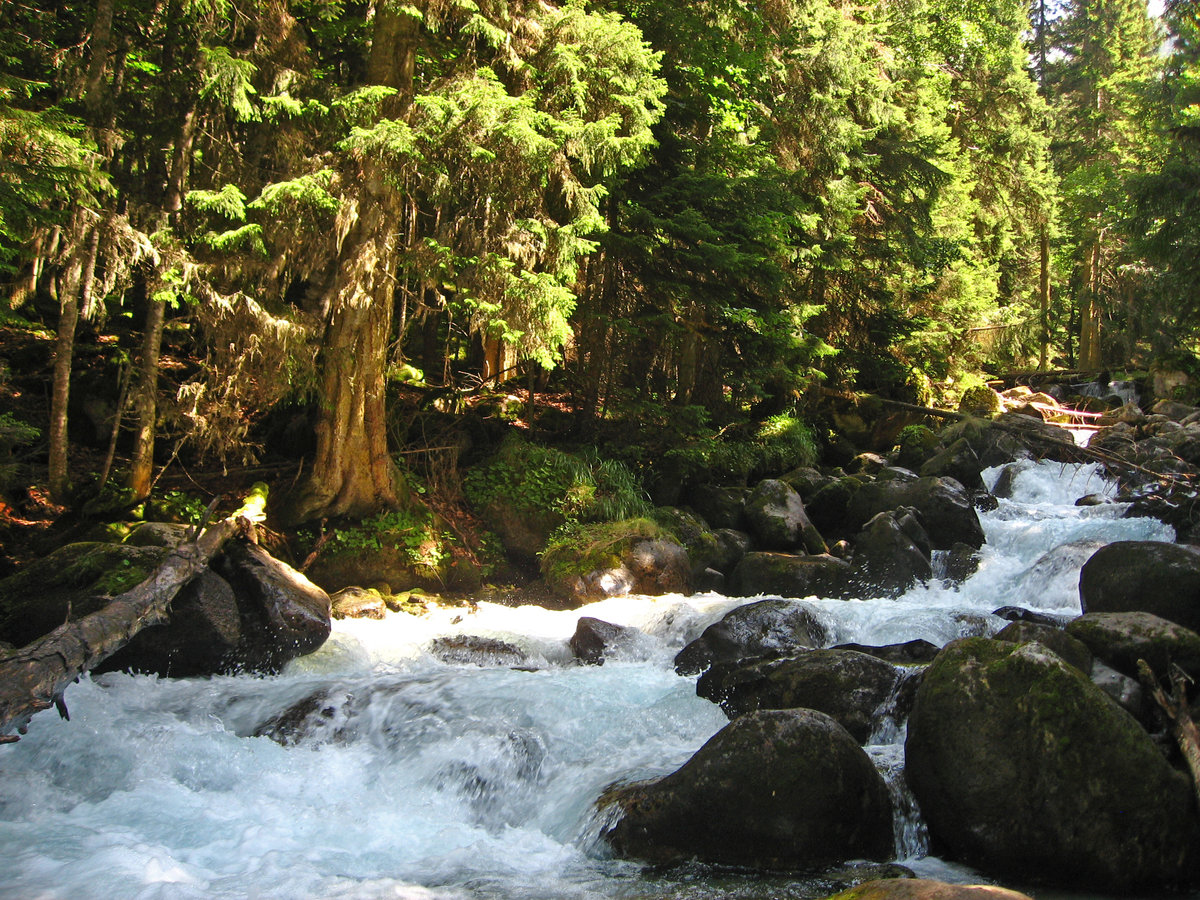  Ужин. Свободное время.7 деньЗавтрак.Автопешеходная экскурсия к древним аланским храмам в п. Нижний Архыз, где мы посетим 3 храма 9-10 вв., построенные до крещения Руси, лик Христа на скале, древний солнечный календарь «круг» из камней, менгиры. Перекус. Музей защитникам перевалов Кавказа во время ВОВ в 1941-1945 гг. Ужин. Свободное время.Продолжительность 7-8 час    8 деньЗавтракСдача номеров.Фотосессия. Подарки от администрации отеля. Трансферт в аэропорт Минеральные Воды. Термальные источники.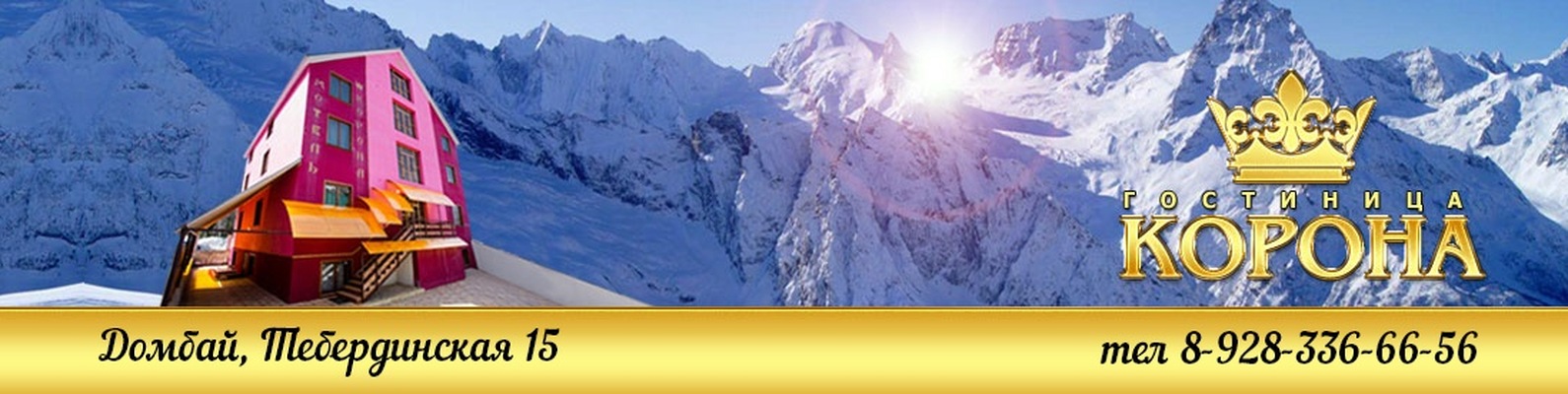 ДО НОВЫХ ВСТРЕЧ!С уважением,Директор отеля «Корона»и экскурсионного бюро «Домбай-Мир здоровья»Хамит Каитов.№Страна,городВысота надуровнемморя (м)СредняятемператураЛЕТОСредняятемператураЗИМАКол-восолнечныхднейКол-водней безсолнцаКол-вочистосолнечныхдней1Швейцария,Давос1560+12,1-7,4 / +2,730164762Россия,Кисловодск1062+19,1-3,9 / +7,630649843Россия, Тебердинская долина,Домбай1650+15,0-2,3 / +6,63491690